Гора Колпаки 614 м и граница Европы и Азии!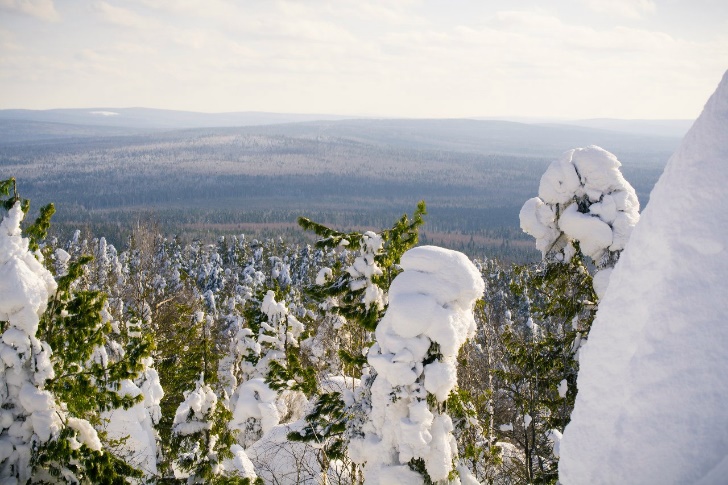 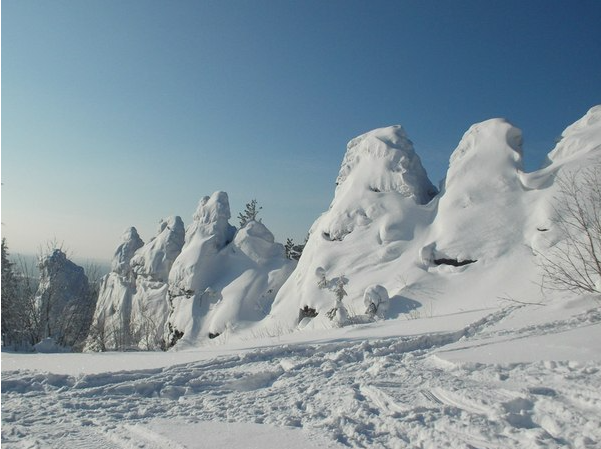 Продолжительность:14 часовОписание:Друзья, приглашаем вас в однодневный тур на гору Колпаки! 
Эти горы притязательны своей необычной красотой. Название этих гор таит в себе их форму. Колпаки стоят друг за другом, разных размеров, величественные и завораживающие. С них открывает замечательный вид на леса, которые кажутся бескрайними с вершин этих великанов.Программа тура:08.00 - Отправление группы из Перми, ул. Ленина, 53 (Театр-Театр). 
08.00-13.00 - Дорога до границы Европы и Азии . Путевая экскурсия. 
13.00-13.30 - Время на фотографирование.
13.30-14.00 - Дорога до г. Колпаки.
14.00-16.00 - Экскурсия на Колпаки.
16.00-17.00 - Пикник (за доп. плату).
17.00 - Отправление в Пермь.
22.00 - Ориентировочное время прибытия группы в Пермь, ул. Ленина, 53 (Театр-Театр).Проживание: --В стоимость входит:Транспортное обслуживание, услуги экскурсовода, экскурсионное обслуживание по программе, туристическая страховка.Дополнительно обязательно оплачивается в офисе при бронировании:--Дополнительно обязательно оплачивается в ходе тура:--Дополнительно по желанию оплачивается в офисе:295 руб./чел. - Обед мясной, приготовленный на костре (борщ, шашлык куриный или свиной с овощной нарезкой, бутерброды, чай/кофе, печенье/конфеты, хлеб, соусы, одноразовая посуда).
100 руб./чел. - Глинтвейн (вино красное полусладкое, фрукты, специи).Комментарий агента:Форма одежды теплая, спортивно-свободная и соответствующая погодным условиям. Обязательно хорошая, удобная обувь для трекинга.Рекомендуется взять с собой:- документ, удостоверяющий личность (можно копию),
- перекус в дорогу, термос с чаем или кофе,
- фотоаппарат, видеокамеру (по желанию).Скидки:100 руб. - дети до 14 лет, пенсионерыСтоимость тура на 1 человека:1 595 руб.Место и время отправления:08.00 - г. Пермь, ул. Ленина, 53 (Театр-Театр).Необходимые документы для поездки:--